                                Меню                           по СанПиНу 2.3\2.4.3590-20Приготавливаемых блюдВозрастная категория 7-11 летПрием пищиНаименование блюдаВес блюдаПищевые веществаПищевые веществаПищевые веществаЭнергетическая ценность№ рецептурыПрием пищиНаименование блюдаВес блюдаБелкиЖирыУглеводыЭнергетическая ценность№ рецептурыНеделя 1День 3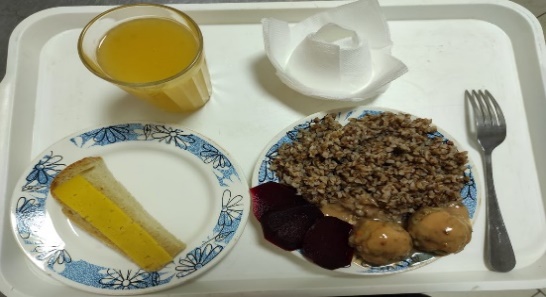 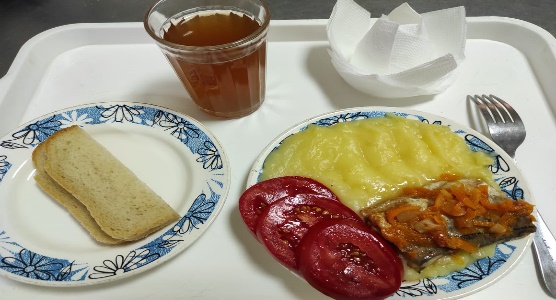 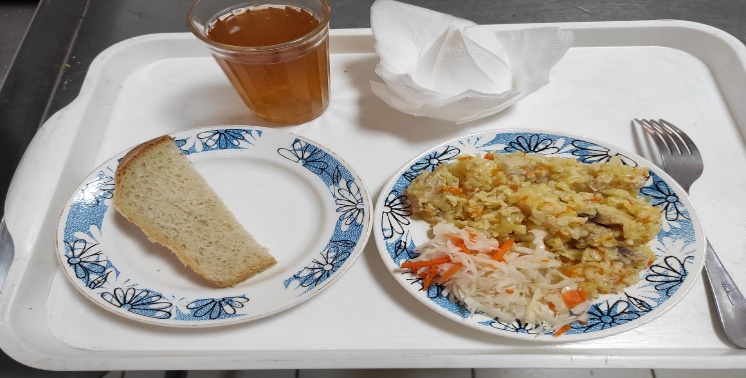 ГорячийзавтракОвощи натуральные соленые600,420,61,147,2НГорячийзавтракПлов из птицы20016,899,8736,45302,67291ГорячийзавтракКомпот из смеси сухофруктов ( с добавлением витамина С)2000,660,0932,01132,8349Хлеб пшеничный403,040,3218,892Н338Итого за день21,0110,8888,4534,67